UNIVERSITAS MUHAMMADIYAH PALANGKARAYA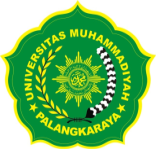 FAKULTAS AGAMA  ISLAMPRODI PENDIDIKAN AGAMA ISLAM (TERAKREDITASI B) SK.BAN PT Nomor: 7867/SK/BAN-PT/Akred/S/XII/2020PRODI AHWAL AL-SYAKHSHIYAH (TERAKREDITASI B) SK.BAN PT Nomor: 2718/BAN-PT/Ak-PPJ/S/IV/2020PRODI PGMI (TERAKREDITASI C) SK BAN PT Nomor: 5392/SK/BAN-PT/Ak-PPJ/S/IX/2020 	Jl. RTA.Milono Km 1,5 Palangka Raya Kalimantan Tengah 73111Nomor	: Lepas				Perihal	: Permohonan Surat Ijin PenelitianKepada Yth. Dekan FAI Universitas Muhammadiyah PalangkarayaDi_ TempatAssalamu’alaikum Wr.WbDengan Hormat, Saya yang bertanda tangan di bawah ini:Nama			:	NIM			:Prodi			:Fakultas		:Judul Skripsi		:Dengan ini saya mengajukan permohonan untuk memberikan surat ijin penelitian pada:Tempat Penelitian	:Alamat		:Demikian surat permohonan ini saya buat, atas perhatian dan ijinnya saya ucapkan terimakasih.Wassalamu’alaikum Wr.Wb                                  Palangkaraya, 04 November 2021Mengetahui,Pembimbing I……………………..NIDN………………Pemohon……………….NIM. …………